«Порядок составления утренней гимнастики»Методы обучения:- фронтальный,- индивидуальный,- групповой.Цель урока:- знакомство учащихся с порядком  построения упражнений;- утренней  гимнастики;- приобщение к здоровому образу жизни.Задачи:1. Учебно – образовательные1. Познакомить учащихся с порядком построения упражнений для утренней гимнастики2. Совершенствование двигательных действий и физических качеств  (быстрота, прыгучесть, ловкость, координацию) через игры и  эстафеты.2. Оздоровительная1. Формирование психологических свойств организма (логическое мышление, воображение, память и т.д.) и положительных эмоций.3. ВоспитательнаяФормирование нравственных качеств: организованности, самостоятельности, воспитывать чувство коллективизма.Инвентарь:   кегли, обручи, мячи, эстафетные палочки,  мячи с рожками, карточки с заданием.Оборудование:  музыкальная колонка.Место проведения: Спортивный залХод занятияПриложениеКарточки с упражнениямиС обратной стороны карточек буквы, из которых нужно составить слова, например: зарядка, здоровье или спорт, сила.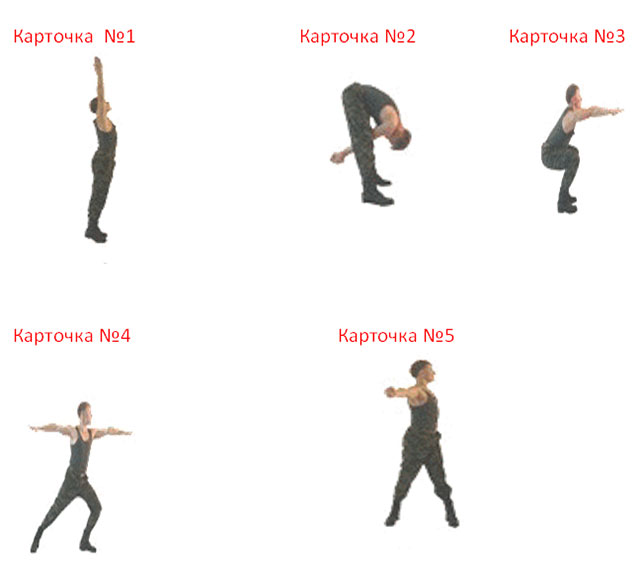 Литература1. Горчакова Л.П. Физическое воспитание в малокомплектной школе -, Москва - «Просвещение»,  1983.2. Загуменова Л.Л.Внеклассные мероприятия, Москва - «Вако» , 2008.3.  Смирнова  Л.А. Общеразвивающие упражнения для младших школьников, Москва - «Владос»,  2002.Часть урокаСодержаниеДозировкаМетодические рекомендацииПодготовительная часть(10-12 мин.)Построение сообщение темы и постановка цели.Тема урока: Порядок составления утренней гимнастики». Любое  занятие начинается с разминки. А как мы выполняем разминку? Что мы должны делать? Как правильно выполнять упражнения?В утреннюю гимнастику входит ходьба, медленный бег, упражнения на гибкость и подвижность для рук, шеи, туловища и ног.Обратить внимание на темп выполнения упражнений, и правильность.Разновидности ходьбы1. Ходьба на носках руки в стороны2. Перекатом с пятки на носок3. Ходьба в полуприседе.Игра: СвистокРасчет на 1-2Перестроение 2 кругаВ центре каждого круга на гимнастических ковриках лежат карточки,  на которых  изображения детей выполняющих упражнения.Задание 1: Сложить, из имеющихся  карточек упражнения в порядке их выполнения.Задание 2: Выполнять упражнения ОРУ под музыку Задание 3:  Переверните карточки сложите из имеющихся букв слова.Какие вы сложили слова? А почему я дала вам именно эти слова «зарядка» и «здоровье»? Как эти слова связаны?Сейчас мы продолжим с вами  укреплять здоровье и развивать быстроту, прыгучесть , ловкость в играх и эстафетах.Перестроение в колоны.1 мин1  мин1 мин2 мин   1- мин1-2 мин4    минПов:-6 раз2 минСегодня мы будем составлять упражнения по карточкам, и выполнять их. А так же  будем развивать двигательные качества: быстроту, ловкость, прыгучесть.Напомнить детям, что по возможности зарядку рекомендуется проводить круглый год на открытом воздухе или в хорошо проветриваемом помещении. Комплекс упражнений следует выполнять в легкой спортивной одежде Каждое занятие мы начинаем с  ходьбы и бега, выполняем ОРУ.Один свисток - бег, два свистка – стать в пары, 3 свистка стать в тройкиНазначить старшего в группе, который будет показывать упражнения.Уборка инвентаряОсновная часть занятия(14 мин.)  Эстафета №1 с обручемКоманды стоят в колонны по одному.  По команде судьи  игрок перешагивает обруч и передает  его стоящему сзади и и. д. последний стоящий в колоне получает обруч бежит в начало колоны, перешагивает обруч и.д по кА первый не станет на свое местоЭстафета №2 мячи с рожкамиКоманды стоят в колонны по одному.  По команде судьи  нужно  передвигаться на мяче прыжками  до обруча, обогнуть его, обежать стойку  и  вернуться, обратно передав эстафету.Эстафета №  3 Эстафетный бег.  Команды стоят в колонны по одному, в  руках у направляющего эстафетная палочка.  Направляющий находится в положении низкого старта. По команде судьи  нужно бежать до кегли и обратно передав эстафету, становится в конец колонны.Игра «Синие, желтые». Команды стоят в одну колонну по одному. Одна команда получает желтый мяч, вторая синий. Затем команды меняются мячами.  По команде учителя  первые участники бросают мяч соперника как можно дальше, бегут за мячом и приносят свой. Тот участник  команды, который первым принесет мяч, получает очко. Подведение итога соревнований2 мин2 мин2 мин4 мин1 минОбратить внимание на о/т во время эстафет Выигрывает команда первой закончившая эстафету.Выигрывает команда первой закончившей эстафету.Побеждает команда,  получившая больше очков.Заключительная часть занятия (4 мин.)Игра « Карлики – великаны».РефлексияВот и подошло к концу наше занятие. Что нового сегодня Вы узнали?Все вы показали  себя: ловкими, находчивыми,  а главное  дружными.А вы делаете утреннюю зарядку? Вот теперь вы знаете упражнения и сможете правильно выполнять утреннюю гимнастику.Спасибо Вам за веселое занятие.2 мин2 мин